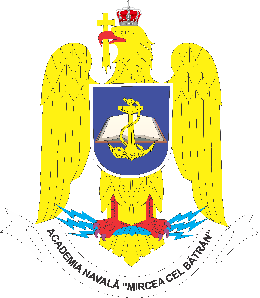 NOMINATION FORM*Mobility period: please, specify the duration of the exchange period: Autumn semester;Spring semester;SIGNATUREFor the sending institution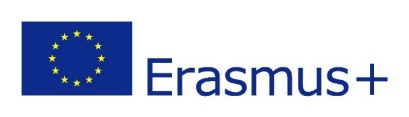 MIRCEA CEL BĂTRÂN NAVAL ACADEMY1st Fulgerului Street, 900218, Constanta, RomaniaTel: +40-241626200Email: erasmus@anmb.roSending institutionContact personContact person emailNo.Last nameFirst NameStudent emailExchange period*Study fieldLevel of study